Bogotá D.C.Señores06 de Mayo	de 2022CORP UNIVERSITARIA UNITEC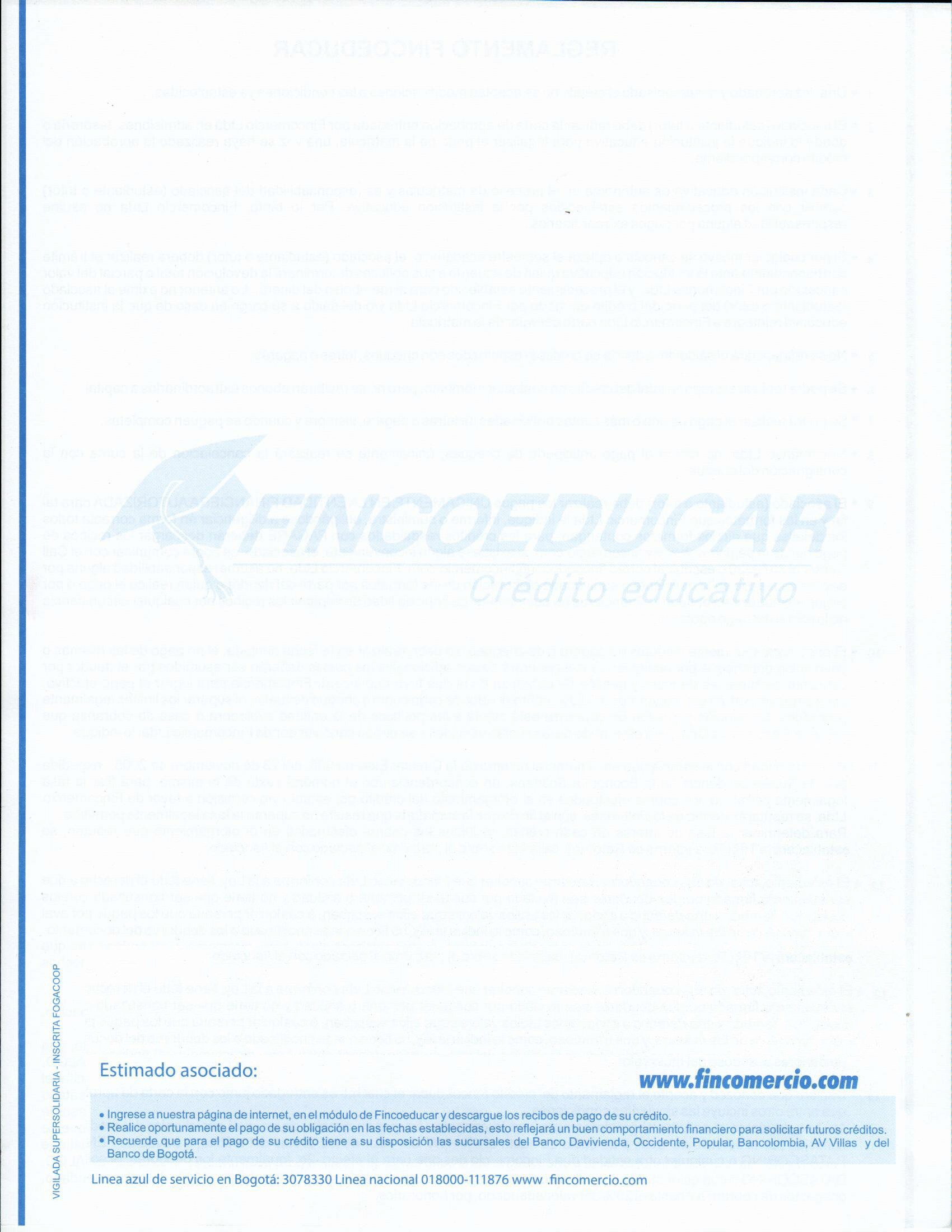 Bogotá D.C.Referencia:	Aprobación Crédito Linea FincoeducarRespetados Señores:Les informamos que fincomercio aprobó la financiación de la matrícula del estudiante relacionado a continuación:Estudiante	LINA PAOLA CLAVIJO ACOSTAIdentificación	CC	1032504073Programa Academico	FOTOGRAFIA Y COMUNICACIÓN VISUALCódigo	79222006Semestre	2Recibo	221831Monto Aprobado:$ 3,066,900 TRES MILLONES SESENTA Y SEIS MIL NOVECIENTOS DE PESOS M/CTEDicho valor será trasladado a la Universidad de acuerdo a la fecha establecida en el convenio.La aprobación se realiza por el monto registrado en el formulario, recuerde que si ingresa un valor diferente al de la orden de matrícula, Fincomercio no se hará responsable de cobros adicionales.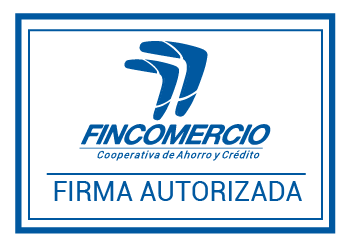 Firma y Sello Fincomercio Ltda.Apreciado(a) Estudiante:FAVOR PRESENTARSE A LA UNIVERSIDAD O CENTRO EDUCATIVO PARA CONTINUAR CON SU PROCESO DE MATRICULA DENTRO DE LAS FECHAS ESTABLECIDAS POR LA INSTITUCIÓNBienvenido a FINCOMERCIO, esperamos prestarle siempre un servicio excelenteBogotá D.C.06 de Mayo	de 2022COOPERATIVA DE AHORRO Y CRÉDITO FINCOMERCIO LTDA.Señor(a)LINA PAOLA CLAVIJO ACOSTABogotá D.C.Apreciado(a) Señor(a):SOLICITUD DE CRÉDITO FINCOEDUCARDe acuerdo con su solicitud Fincomercio Ltda., ha aprobado su financiación de matrícula, en las siguientes condiciones:Estudiante Identificación CC/TI/CE UniversidadPrograma Académico SemestreTitular del créditoLINA PAOLA CLAVIJO ACOSTA CC 1032504073CORP UNIVERSITARIA UNITECPregrado 2LINA PAOLA CLAVIJO ACOSTACodeudor Identificación CC/TI/CENúmero Crédito	982981028349885800CONDICIONESPLAN DE PAGOSCondicionesDeclaro que conozco y acepto las condiciones del crédito y del reglamento del crédito Fincoeducar el cual me es entregado junto con la carta de aprobación, que entre otros incluye las siguientes condiciones:Bienvenidos a FINCOMERCIO, esperamos prestarte siempre un servicio excelente.	 Funcionario MARIA CLAUDIA ZUBIETA MOZO	Valor PrestamoValor Prestamo$3,292,347PlazoPlazo6 Mes(es)Valor Cuota	$589,928Valor Cuota	$589,928Valor Cuota	$589,928Valor MatrículaValor Matrícula$3,066,900Tasa FijaTasa Fija16.21% E.ALinea	EDUCATIVO PAGARELinea	EDUCATIVO PAGARELinea	EDUCATIVO PAGAREFch. 1er pagoFch. 1er pago2022/06/151.26 % E.MFecha Aprobación SolicitudFecha Aprobación Solicitud2022/05/06Frecuencia de Cobro	MensualFrecuencia de Cobro	MensualFrecuencia de Cobro	MensualValor a recogerValor a recoger$0Créditos a recogerCréditos a recogerDEDUCCIONESDEDUCCIONESDEDUCCIONESDEDUCCIONESDEDUCCIONESDEDUCCIONESDEDUCCIONESDEDUCCIONESDEDUCCIONESInterés de Ajuste$12,443Iva Gastos Admin.Iva Gastos Admin.$4,655Comisión Aval$168,4844 x 1000 (GMF)$12,268Seguro de Ajuste$1,423GarantíaGarantíaPagaréGMF Aval$674Vinculación$0CuotaNúmero CréditoFecha PagoValor CuotaCapitalInterésSeguroAporte/AhorroSaldo Capital198298102834988582022/06/15$589,928$530,503$41,476$2,949$15,000$2,761,844298298102834988582022/07/15$589,928$537,662$34,793$2,473$15,000$2,224,182398298102834988582022/08/15$589,928$544,916$28,020$1,992$15,000$1,679,266498298102834988582022/09/15$589,928$552,269$21,155$1,504$15,000$1,126,997598298102834988582022/10/15$589,928$559,721$14,198$1,009$15,000$567,276698298102834988582022/11/15$589,928$567,276$7,144$508$15,000$0